KS3YEAR 10YEAR 11Key Stage and Long term Plan for Art and Design at TUITIONKey Stage and Long term Plan for Art and Design at TUITIONWhole School Intent and the Art 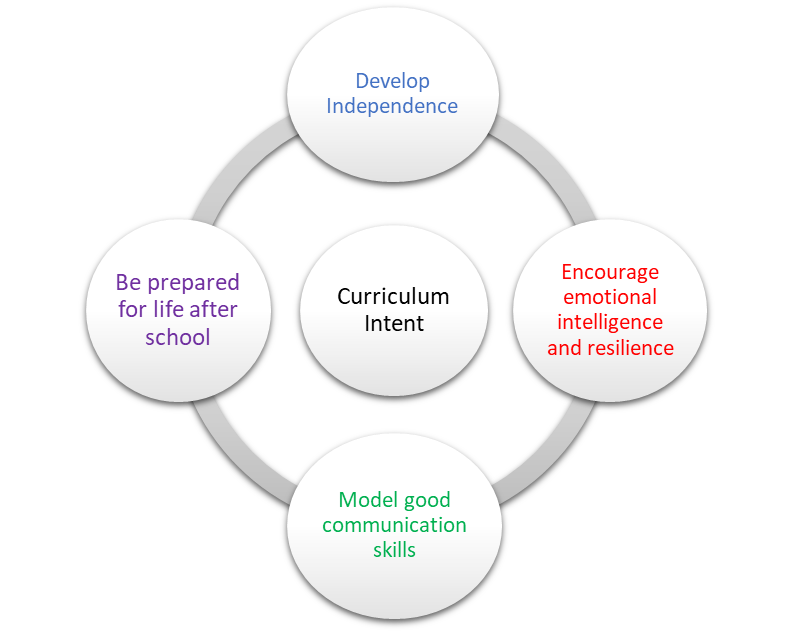 Curriculum Independence – Freedom of Expression to make mistakes and to build resilience. Independent thought via discussion, debate, analysis and visual outcomes. Providing opportunities to independently practise skills, techniques and processes.Emotional intelligence and resilience – Awareness of emotive and expressive art. Opportunities to build on self-esteem, confidence and an awareness of self and others through the arts. A therapeutic environment encourages emotional well-being. Vocabulary linked to personalised emotive responses to different art forms.Appropriate communication skills – Teacher modelling appropriate and effective communication and behaviour skills. Key vocabulary, opportunities to debate, discuss and express opinions. Communicating verbally and through visual outcomes. Positive pupil feedback. A therapeutic environment encourages ‘safe’, non-judgmental self-expression.The ability to contribute to society through good citizenship skills and preparedness for work – Promoting the value of art, craft and design in everyday life, different industries and career sectors. How skills can be utilised for life? Providing opportunities to form links between Art and other subject areas. Encouraging participation in community events. Awareness of self-control and building self-confidence. Awareness of other’s needs, developing empathy and understanding through cultural, political and current events.School Pedagogy:Launchpad Tuition has a child centred pedagogy. The school adopts an inclusive, transformative pedagogy as we believe that a child’s ‘capacity to learn can change and be changed for the better as a result of what happens and what people do in the present’ (Hart et al. 2004, P166). Learning is about shared communication between staff and pupils. Implementation of our curriculum intent is underpinned by Rosenshine’s 10 Principles of Instruction (Rosenshine, 2012). All learning sessions include the following elements; reference to curriculum intent, recap of knowledge and skills, assessment for learning and pupil voice.Subject Specific Pedagogy:Young children's first attempts to communicate ideas and feelings are often through creativity. Motor skills, language development, decision making, exploring, evaluating and developing visual spatial skills are all key components explored through creativity, imagination and visual expression. Art and design is concerned with providing further opportunities to progress in these areas and focuses on recording and responding to the world around us. It is beneficial to all pupils as it allows the freedom of expression and the freedom to make mistakes and to build resilience from this. Building confidence, self-esteem and promoting feelings of success are key values. It also assists with the therapeutic release of tensions in an environment which actively encourages creativity, independent thought and communication amongst a wide variety of practical experiences. Art is taught as a specialist subject throughout all the Key stages, the Curriculum offers a range of differentiated, varied projects designed to cover all the skills and techniques required at each Key stage. The transitions between each Key stage aim to provide familiarity with a body of artistic knowledge whilst exploring a variety of materials and media, skills, principles and vocabulary including the work of artists, designers and craftspeople. We aim to stimulate students’ curiosity, interests and knowledge of spiritual, moral, social and cultural issues.All projects and themes will combine elements of drawing and painting skills. Many will develop into printmaking, collage and 3D forms. The level of difficulty/complexity will increase through each year group and Key Stage. A strong emphasis on reviewing, revising, refining and accessing prior attainment, knowledge and understanding will be evident across all Key stages. This will prepare pupils for the transition into each Key Stage and the specification requirements at GCSE level and other relevant qualifications/certificates that may be accessed.Pupils will gain context on varying art periods, key art movements, how art has shaped the world, culture, society and humanity. Pupils at varying stages will gain knowledge on art from local and national artists, craftspeople and designers. Throughout this journey, they will gain key and life skills and learn how these link to life beyond school and the wider world of work. They will understand how the practical techniques and processes, theoretical concepts and exposure to varying themes support the development of spiritual, moral, social and cultural understanding.Whole School Intent and the Art Curriculum Independence – Freedom of Expression to make mistakes and to build resilience. Independent thought via discussion, debate, analysis and visual outcomes. Providing opportunities to independently practise skills, techniques and processes.Emotional intelligence and resilience – Awareness of emotive and expressive art. Opportunities to build on self-esteem, confidence and an awareness of self and others through the arts. A therapeutic environment encourages emotional well-being. Vocabulary linked to personalised emotive responses to different art forms.Appropriate communication skills – Teacher modelling appropriate and effective communication and behaviour skills. Key vocabulary, opportunities to debate, discuss and express opinions. Communicating verbally and through visual outcomes. Positive pupil feedback. A therapeutic environment encourages ‘safe’, non-judgmental self-expression.The ability to contribute to society through good citizenship skills and preparedness for work – Promoting the value of art, craft and design in everyday life, different industries and career sectors. How skills can be utilised for life? Providing opportunities to form links between Art and other subject areas. Encouraging participation in community events. Awareness of self-control and building self-confidence. Awareness of other’s needs, developing empathy and understanding through cultural, political and current events.Subject Intent:All Key Stages: To offer a range of differentiated, varied projects designed to cover all the skills and techniques required at each Key Stage. To gain knowledge about great artists, craft makers and designers. To stimulate curiosity, independence, intrigue and capture the interests of pupils. To incorporate reading development opportunities. To encourage a range of ICT skills linked to relevant projects including independent research.To provide links to other subject areas and to inform about jobs and careers in the arts and creative industries. To respond to the world around us in a social, moral, spiritual and cultural context. To provide all pupils varying opportunities to communicate ideas and feelings through creativity, imagination and visual expression. To further develop Fine motor skills, decision making, problem solving, and exploring, evaluating and visual spatial skills. To allow the freedom of expression and the freedom to make mistakes and to build resilience from this. To provide opportunities in building confidence, self-esteem and promoting feelings of success. To assist with the therapeutic release of tensions in an environment which actively encourages creativity, independent thought and emotional intelligence and well-being.To understand the basic principles of art including the formal elements.KS3: Produce creative work, exploring their ideas and recording their experiences Become proficient in drawing, painting, sculpture and other art, craft and design techniques Evaluate and analyse creative works using the language of art, craft and designKnow about great artists, craft makers and designers, and understand the historical and cultural development of their art forms. Pupils should be taught to develop their creativity and ideas and increase proficiency in their execution. They should develop a critical understanding of artists, architects and designers, expressing reasoned judgements that can inform their own work. To use a range of techniques to record their observations in sketchbooks, journals and other media as a basis for exploring their ideas To use a range of techniques and media, including painting To increase their proficiency in the handling of different materials To analyse and evaluate their own work, and that of others, in order to strengthen the visual impact or applications of their work About the history of art, craft, design and architecture, including periods, styles and major movements from ancient times up to the present day.KS4: Students should be introduced to a variety of learning experiences, which encourage the development of skills through the use of appropriate media, processes, techniques and technologies relevant to their chosen title(s) and related area(s) of study. Students should show knowledge, understanding and skills in the development of their personal work informed by first-hand experiences and appropriate secondary sources. Students should be encouraged to progressively develop their own strengths and interests in the subject and, increasingly, follow their own lines of enquiry. Students must develop the knowledge and understanding as specified below through sustained practical application of skills to realise personal intentions. Students must learn how sources inspire the development of ideas. For example, drawing on: The work and approaches of artists, craftspeople or designers from contemporary and/or historical contexts, periods, societies and cultures contemporary and/or historical environments, situations or issues other relevant sources researched by the student in the chosen qualification title and area(s) of study 5 | P a g eThe ways in which meanings, ideas and intentions can be communicated through visual and tactile language, using formal elements. The characteristics, properties and effects of using different media, materials, techniques and processes, and the ways in which they can be used in relation to students own creative intentions and chosen area(s) of study The different purposes, intentions and functions of art, craft and design in a variety of contexts and as appropriate to students’ own work.Key Stage and Subject Long Term PlanTopic/Learning PathwayKey VocabularyLinks to previous learning (Component Skills)Links to wider curriculumAutumn PORTRAITS AND DISTORTIONGENERAL study sheet on DISTORTION (Images, title and annotations)Look at SPECIFIC PORTRAIT artists David Hockney and Brno del Zou and produce a study sheet comparing and annotating their work in relation to distortion.John Clang study sheet with samples of portraits in his styleIn the style of the photomontage artists, use your Images to create your own portrait in the style of HOCKNEY and Del ZOU.Create new distorted portraits in the style of Clang and weaving techniques using your photographsCreate a variety of edits using the photographs you have taken.Take photographs of portraits and focus on viewpoint and composition. Present them accordingly.Create portraits in the style of Maykel Lima using the photocopier or paint.net.Experiment with techniques in the style of WES NAMANPlan, show your development of idea and how you modify and design. Annotate the process. Produce a portrait in the material of your choice inspired by the artist of your choiceProviding you have experimented and shown the journey of your ideas as you progress.Evaluate and provide evidence of how the project has developed.DistortionManipulationPortraitFocusProportionPhotomontageEditModifyDevelopAnnotationViewpointCharacteristicsImages/photocopiesGlue, paper and scissorsCameras, i-padsPaint.netTissue paperModrocAcrylic paintsCanvases PVA Carbon paperInternet accessPaintLaptopsUnderstanding how others work and reflecting on this to inform their own practiceStudying formal elements of drawing, shape, form, tone, etc.Mono/poly printing techniques and being able to control to produce quality printsUnderstanding of qualities of several paints - specifically acrylicUnderstanding history and purpose of portraits and why they are popular within historyThe importance within the photography/art world (of portraits)To understand family collectionsIdentify self-reflection, body image, and modesty issues raised by the questions ‘who we are?’; ‘what do people want us to be?’Making connections with artists’ work and being able to discuss and analyse work of othersBeing inspired by the work of others  Spring BUILDINGS AND VIEWPOINTSTake photographs of buildings and focus on viewpoint and composition. Present them accordingly.2.GENERAL study sheet on local buildings. Use your own photographs (Images, title and annotations)3. Look at SPECIFIC artists Caroline Johnson and James Hobbs and produce a study sheet comparing and annotating their work in relation to urban sketching.4. Look at and analyse urban sketching techniques and use examples to compare and study what different artists do (LAPIN?)5. In the style of the above artists, draw from the photographs you have taken using fine liners and sharpies on acetate to create your own versions.6 Create lino prints of your favourite buildings7. Use computer software to manipulate your drawings and add block colours in the style of James Hobbs8. Experiment with techniques in the style of urban sketch artists. Plan, show your development of ideas and how you modify and design. Annotate the process.	9. Experiment with ideas for your final piece10. Produce a final piece in the material of your choice inspired by the artist of your choice. Providing you have experimented and shown the journey of your ideas as you progress.11. Evaluate and provide evidence of how the project has developed.PerspectiveArchitectureStructureUrbanUrban sketchingImages/photocopiesGlue,paper scissorsCameras, i-padsPaint.netTissue paperModrocAcrylic paintsCanvases PVA Carbon paperInternet accessPaintLaptopsUnderstanding how others work and reflecting on this to inform their own practiceStudying formal elements of drawing, shape, form, tone, etc.Mono/poly printing techniques and being able to control to produce quality printsUnderstanding of qualities of several paints - specifically acrylicUnderstanding history and purpose of portraits and why they are popular within historyThe importance within the photography/art world (of portraits)To understand family collectionsIdentify self-reflection, body image, and modesty issues raised by the questions ‘who we are?’; ‘what do people want us to be?’Making connections with artists’ work and being able to discuss and analyse work of othersBeing inspired by the work of others  SummerPICASSO CUBISMInformation and artist’s research in the form of collage and analysing sections of the artist’s work.Looking in detail at the work of Picasso in particular the Weeping woman painting and choosing a section to copy to create a joint piece of work including an evaluation.Looking at cubism in details and creating an artist’s study page of this and African art that heavily influenced the cubists.Create a multi-media drawing of African Art mask.Analyse sections of masks though drawingsDesign an African mask in cubist style allowing for refinement of design.Create clay mask from design focusing on texture, shape and formBe able to evaluate and analyse own work to self-assess and be able to make progressCubismDistortionTribalMaskAfricanImagesGlue/ScissorsInksPencils, Paper, PensAccess to Paint .net and the internet.Sculpture materials such as clay PaintsPVA GlueCardChalkStudying the formal elements of drawingUnderstanding of how to translate artists work into own developing style.Collage techniques showing understanding of artists workAnalysing artwork through drawingsDevelop knowledge and understanding of clay techniquesDesigning and providing evidence of modifying and refining ideasDeveloping competent sculpture techniques and confident manipulation of materialsBe able show understanding of the artist’s workUnderstanding influence of African art and how work from other cultures has inspired and directed the style of workHave knowledge of different artforms and techniques and how they vary indifferent parts of the world.Key Stage and Subject Long Term PlanTopic/Learning PathwayKey VocabularyLinks to previous learning (Component Skills)Links to wider curriculumAutumn /SpringASSEMBLAGELook at the work of Joseph Cornell, analyse and show understanding through collage workObservational studies of natural forms such a shells, cones, pineapple etc.Presentation of work using chosen imagery and drawing, this will inform the design for the wallpaper of the box.Experimentation with different techniques and processes and using a variety of materials to include: mono printing, recording showing a good understanding of shape form line tone colour. Printing into clay, creating leaf prints and leaf papers. Developing ideas and designs of a Joseph Cornell inspired box including what will go in the box, the structure of the box and how this will be created.Final design ideas created and box constructed. Evaluations and reflections recorded and annotations completed.EphemeraNostalgiaCollageAssembleLayeringCompositionSculpturalNatural formsImagesGlue/ScissorsInksPencils, Paper, PensAccess to Paint .netSculpture materials such as card, boxes, newspaper, cardboard, masking tape, Clay, PaintsPVA GlueShells,Studying the formal elements of drawingUnderstanding of how to translate artists work into own developing style.Collage techniques showing understanding of artists workAnalysing artwork through drawingsAbility to carefully paint with inks showing control and confident blending skills.Designing and providing evidence of modifying and refining ideasDeveloping competent sculpture techniques and confident manipulation of materialsUnderstanding the work of Joseph Cornell and becoming aware of his interests and obsessions. This will give an insight into cultures that inspired him. (Ballet, French Literature, etc)Making connections with artists work and being able to dissect and analyse his and others work.Understanding of what the artist was driven by and the parameters that were put on his life and how he overcame barriers.Spring/SummerSARAH GRAHAMSarah Graham study sheet (images, title and show annotations of her work including your small study of her work)Look at other photo surrealist painters and produce a study sheet comparing the work/methods/outcomes/colour /lighting etcCopy and enlarge a small area of Sarah Graham’s Work to at least A4 size.Think about the materials you are using. Choose different sections of the work to experiment. (splitting the image into 4 maybe)Photograph close up areas of sweets and treat objects or use the examples provided and Photograph them on your phone.Choose your own areas from the photographs and manipulate to look at colour, composition, form, tone.Sketch in the style of Sarah Graham think about scale and experiment with a variety of materialsProduce a large colourful painting in the style of Sarah Graham.Evaluate and provide evidence of how the project has developed.NostalgiaLayeringPhotorealismMacroLensephemeraImagesGlue/ScissorsInksPencils, Paper, PensAccess to Paint .net and the internet.PapersPaintsCanvasPowerpoint/you tubeStudying the formal elements of drawingUnderstanding of how to translate artists work into own developing style.Collage techniques showing understanding of artists workAnalysing artwork through drawingsAbility confidently manipulate and design using Paint.netDevelop knowledge and understanding of Painting  techniques and the formal elements of drawingDesigning and providing evidence of modifying and refining ideasDeveloping competent painting techniques and ability to present a personal response.Be able identify and connect with the artist through using social mediaUnderstanding the use of social media as a modern day gallery but identify the differences in the audience and demographicDiscuss the merits of contemporary routes into the art world.Key Stage and Subject Long Term PlanTopic/Learning PathwayKey VocabularyLinks to previous learning (Component Skills)Links to wider curriculumAutumn/SpringSARAH GRAHAMSarah Graham study sheet (images, title and show annotations of her work including your small study of her work)Look at other photo surrealist painters and produce a study sheet comparing the work/methods/outcomes/colour /lighting etcCopy and enlarge a small area of Sarah Graham’s Work to at least A4 size.Think about the materials you are using. Choose different sections of the work to experiment. (splitting the image into 4 maybe)Photograph close up areas of sweets and treat objects or use the examples provided and Photograph them on your phone.Choose your own areas from the photographs and manipulate to look at colour, composition, form, tone.Sketch in the style of Sarah Graham think about scale and experiment with a variety of materialsProduce a large colourful painting in the style of Sarah Graham.Evaluate and provide evidence of how the project has developed.NostalgiaLayeringPhotorealismMacroephemeralensImagesGlue/ScissorsInksPencils, Paper, PensAccess to Paint .net and the internet.PapersPaintsCanvasPowerpoint/you tubeStudying the formal elements of drawingUnderstanding of how to translate artists work into own developing style.Collage techniques showing understanding of artists workAnalysing artwork through drawingsAbility confidently manipulate and design using Paint.netDevelop knowledge and understanding of Painting  techniques and the formal elements of drawingDesigning and providing evidence of modifying and refining ideasDeveloping competent painting techniques and ability to present a personal response.Be able identify and connect with the artist through using social mediaUnderstanding the use of social media as a modern day gallery but identify the differences in the audience and demographicDiscuss the merits of contemporary routes into the art world.Spring/ SummerEXTERNAL SET ASSIGNMENTCompletion of preparatory work and exploration of original chosen themes set by the exam board.Develop a FINAL PIECE (personal response) of artwork that reflects the artists looked at, the materials experimented with and the ideas developed. (see the assessment objectives.Careful consideration of sources and presentation of ideas and work.Planning to be decided to suit individual pupil needs/requirements. Possible ways forward Refinement of existing portfolio work, annotation, experimental tasks covering media and materials and written responses. 2. Series of choices from AQA set themes. Teaching/delivering a new theme or project to support portfolio work/outcomes.Relevant to chosen theme.Understanding through previous working practices, how their work needs to meet the assessment objectives as stated below:AO1 Develop their ideas through investigationsinformed by contextual and other sourcesdemonstrating analytical and culturalunderstandingAO2 Refine their ideas through experimentingand selecting appropriate resources, media,materials, techniques and processesAO3 Record ideas, observations and insightsrelevant to their intentions in visual and/orother formsAO4 Present a personal, informed and meaningfulresponse demonstrating analytical and criticalunderstanding, realising intentions and whereappropriate, making connections betweenvisual, written, oral or other elements.Develop confidence in self through completing exciting worksheets and outcomes.Personal reflections and analysing artists’ workIncreased concentration and perseverance Self-discipline and commitment 